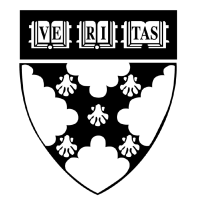 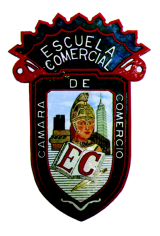 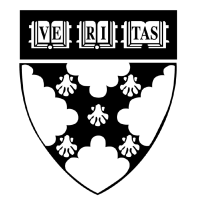 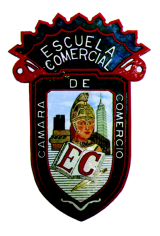 Tema:Resolver páginas del libro. EcuacionesActividad 1:Contestar del libro página 84 Entregar el día jueves en hojas blancas la resolución de las siguientes ecuaciones de segundo grado:3x2+ 5 = 152x2 + 4x + 3 = 02x2 + 3x – 5 = 0Materia: MatemáticasProfesor: José Carlos Álvarez